Памятка  примерного пешеходаЕсли ты спешишь в пути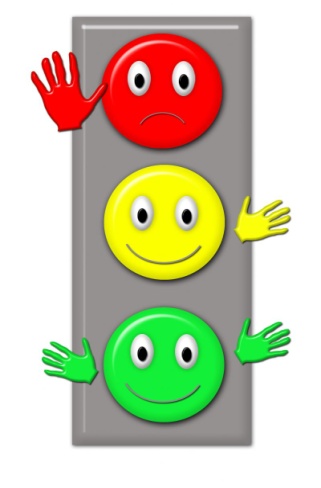 Через улицу пройтиТам иди, где весь народ,      Где есть надпись ПЕРЕХОДЕсли ты спешишь домой,Не беги по мостовой,        Не цепляйся за трамвай                И другим НЕ РАЗРЕШАЙЕсли ты  спешишь в путиЧерез улицу пройтиПомни ,Петя, Толя, Сева,Что смотреть надо НАЛЕВО Как дойдёшь до серединыТо отсюда с половиныПомни, Таня, Юра, Слава,Что смотреть нужно НАПРАВО.Делаем ребятам предостережение:Выучите срочно Правила движения!Чтоб не волновались каждый день родители,Чтоб спокойны были за рулём водители!Сотрудники ГИБДДПамятка  примерного пешеходаЕсли ты спешишь в путиЧерез улицу пройтиТам иди, где весь народ,      Где есть надпись ПЕРЕХОДЕсли ты спешишь домой,Не беги по мостовой,        Не цепляйся за трамвай                И другим НЕ РАЗРЕШАЙЕсли ты  спешишь в путиЧерез улицу пройтиПомни ,Петя, Толя, Сева,Что смотреть надо НАЛЕВО Как дойдёшь до серединыТо отсюда с половиныПомни, Таня, Юра, Слава,Что смотреть нужно НАПРАВО.Делаем ребятам предостережение:Выучите срочно Правила движения!Чтоб не волновались каждый день родители,Чтоб спокойны были за рулём водители!Сотрудники ГИБДД